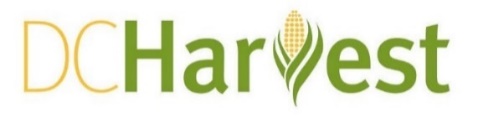 SEASONAL Event DINNER MenusAll prices will have 10% tax and 20% gratuity added / Menus are subject to seasonal changesAll food is served family style (everyone shares in all the courses)OPTION #1/$30 per personAppetizersLocal Greens saladkohlrabi | fennel | almonds | pickled apples | ginger sorghum dressing GF VGDCH Smoked turkey & cheddar Fritters  sage | scallions | sweet & spicy cranberry jam GF EntreesPan Roasted miatake mushrooms  fresh chili | cilantro | cashew “cream”  GF VGSMOKED CHICKEN BREASTsavory peach jam  GFSidesred quinoa pilaf roasted delicata squash & turnips GF VGfingerling sweet potato adobo basil | pickled chili | cilantro GF VGAdd dessert $8 per persons’mores Pot du crème  dark chocolate custard | toasted vanilla marshmallows | graham cracker cookies Vorseasonal UPSIDE DOWN CAKEold fashion oatmeal cake | vanilla cream VGF = gluten Free/ V = Vegetarian/ VG = Vegan/ DF = Dairy Free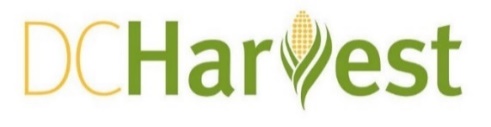 SEASONAL Event DINNER MenusAll prices will have 10% tax and 20% gratuity added / Menus are subject to seasonal changesAll food is served family style (everyone shares in all the courses)OPTION #2/$40 per personAppetizersLocal Greens saladkohlrabi | fennel | almonds | pickled apples | ginger sorghum dressing GF VGDCH Smoked turkey & cheddar Fritters  sage | scallions | sweet & spicy cranberry jam GF black eye pea falafelwhipped tahina | pickled chilies | raw shaved vegetables GF VGEntreesPan Roasted miatake mushrooms  fresh chili | cilantro | cashew “cream”  GF VGSMOKED CHICKEN BREASTsavory peach jam  GFWHOLE WHEAT MAFALDEslow braised pork shoulder sugo | celery root | chili | leeks | orange zest | fennel pollenSidesred quinoa pilaf roasted delicata squash & turnips GF VGfingerling sweet potato adobo basil | pickled chili | cilantro GF VGAdd dessert $8 per persons’mores Pot du crème  dark chocolate custard | toasted vanilla marshmallows | graham cracker cookies Vorseasonal UPSIDE DOWN CAKEold fashion oatmeal cake | vanilla cream VGF = gluten Free/ V = Vegetarian/ VG = Vegan/ DF = Dairy FreeSEASONAL Event DINNER MenusAll prices will have 10% tax and 20% gratuity added / Menus are subject to seasonal changesAll food is served family style (everyone shares in all the courses)OPTION #3/$50 per personAppetizersLocal Greens saladkohlrabi | fennel | almonds | pickled apples | ginger sorghum dressing GF VGGrilled DCH cherry wood smoked bacon  scallions | pickled watermelon | sherry gastrique GFartisan cheese PLATEsmoked nuts | quince paste | DCH bread & butter pickles | multi-grain toast VEntreesPan Roasted montauck dogfishred miso butter GFGrilled Green Hill farms pork Rib chopcrabapple chutney GFBAKED BUCKWHEAT FUSILLIroasted kabocha squash | broccoli | grilled radicchio | three cheese sauce | crispy walnuts VSidescrispy chive & parmesan potato croquetteshorseradish crème fraiche GF VFALL VEGETABLESchanterelle mushrooms | shoshito peppers | fresh black-eyed peas GF VGAdd dessert $8 per person‘AB&J’olive oil cake | smoked almond butter | concord grape jam VORseasonal UPSIDE DOWN CAKEold fashion oatmeal cake | vanilla cream VGF = gluten Free/ V = Vegetarian/ VG = Vegan/ DF = Dairy FreeSEASONAL Event DINNER MenusAll prices will have 10% tax and 20% gratuity added / Menus are subject to seasonal changesAll food is served family style (everyone shares in all the courses)OPTION #4/$60 per personAppetizersGrilled DCH cherry wood smoked bacon  scallions | pickled watermelon | sherry gastrique GFblack eye pea falafelwhipped tahina | pickled chilies | raw shaved vegetables GF VGartisan cheese PLATEsmoked nuts | quince paste | DCH bread & butter pickles | multi-grain toast VEntreesPan Roasted montauck dogfishred miso butter GFGrilled Green Hill farms pork Rib chopcrabapple chutney GFsmoked salt grilled roseda farms café steakDCH steak sauce GFSidesFALL VEGETABLESchanterelle mushrooms | shoshito peppers | fresh black-eyed peas GF VGroasted turnip & cheddar cheese bread pudding Vcrispy chive & asiago potato croquettes  horseradish crème fraiche GF VAdd dessert $8 per person‘‘AB&J’olive oil cake | smoked almond butter | concord grape jam VORseasonal UPSIDE DOWN CAKEold fashion oatmeal cake | vanilla cream VGF = gluten Free/ V = Vegetarian/ VG = Vegan/ DF = Dairy Free